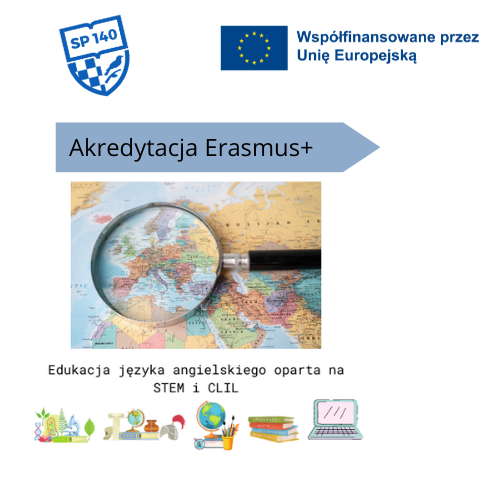 Formularz aplikacyjny Erasmus+       Szkoła Podstawowa nr 140 im. Kazimierza Jeżewskiego  w WarszawieFormularz na wyjazd do szkoły partnerskiej oraz pracę w zespole projektowym w szkoleDANE OSOBOWE UCZNIASylwetka ucznia - autoprezentacja (za każde pytanie otrzymasz punkty w rekrutacji):Odpowiedz na poniższe pytania. Brak odpowiedzi na niektóre pytania lub wyczerpujące uzasadnienie może być przyczyną odrzucenia wniosku. Ocenie podlega także poprawność i staranność opisu. Dokument można edytować i w razie potrzeb zwiększyć pola tekstowe.Opisz swoje dotychczasowe działania projektowe i działania w ramach eTwinning.………………………………………………………………………………………………………………………………………………………………………………………………………………………………………………………………………………………………………………………………………………………………………………………………………………………………………………………………………………………………………………………………………………………………………………………………………………………………………………………………………………………………………………………………………………………………………………………………………………………………………………………………………………………………………………………………Dlaczego jesteś zainteresowany pracą w zespole projektowym?………………………………………………………………………………………………………………………………………………………………………………………………………………………………………………………………………………………………………………………………………………………………………………………………………………………………………………………………………………………………………………………………………………………………………………………………………………………………………………………………………………………………………………………………………………………………………………………………………………………………………………………………………………………………………………………………W jaki sposób będziesz przygotowywał się do pracy w zespole/wyjazdu?…………………………………………………………………………………………………………………………………………………………………………………………………………………………………………………………………………………………………………………………………………………………………………………………………………………………………………………………………………………………………………………………………………………………………………………………………………………………………………………………………………………………………………………………………………………………………………Opisz swój pomysł na Twoje działania w grupie projektowej.………………………………………………………………………………………………………………………………………………………………………………………………………………………………………………………………………………………………………………………………………………………………………………………………………………………………………………………………………………………………………………………………………………………………………………………………………………………………………………………………………………………………………………………………………………………………………………………………………………………………………………………………………………………………………………………………Jak oceniasz swoje możliwości komunikowania się w języku angielskim? Co zrobisz, jeśli będziesz chciał coś powiedzieć, a nie będziesz znał właściwych słów?…………………………………………………………………………………………………………………………………………………………………………………………………………………………………………………………………………………………………………………………………………………………………………………………………………………………………………………………………………………………………………………………………………………………………………………………………………………………………………………………………………………………………………………………………………………………………………Jakie widzisz korzyści z pracy w zespole projektowym (dla Ciebie, Twojego otoczenia, Twojej szkoły)?………………………………………………………………………………………………………………………………………………………………………………………………………………………………………………………………………………………………………………………………………………………………………………………………………………………………………………………………………………………………………………………………………………………………………………………………………………………………………………………………………………………………………………………………………………………………………………………………………………………………………………………………………………………………………………………………W jaki sposób chciałbyś przedstawić relację z wyjazdu swoim kolegom i koleżankom?………………………………………………………………………………………………………………………………………………………………………………………………………………………………………………………………………………………………………………………………………………………………………………………………………………………………………………………………………………………………………………………………………………………………………………………………………………………………………………………………………………………………………………………………………………………………………………………………………………………………………………………………………………………………………………………………Oświadczenie:Oświadczamy, że informacje zawarte w formularzu aplikacyjnym są zgodne z prawdą, a niniejsza aplikacja jest zgodą na wyjazd dziecka do szkoły partnerskiej w …………………………… w dniach …………………………… . W przypadku rezygnacji naszego dziecka z wyjazdu, zobowiązujemy się do pokrycia kosztów, z tego wynikających (np. kosztu zmiany rezerwacji biletu lotniczego). Warszawa, ……………………………………….			…………………………………………………… 			Data						Podpis ucznia………………………………………………………………………………..  …………………………………………………………………Podpisy obojga rodziców/opiekunów prawnychPrzyjmuję do wiadomości, że podczas wyjazdu moje dziecko będzie pod opieką nauczycieli, wyjeżdżających z nim z Polski oraz będzie realizowało program wizyty, ustalony przez kraj goszczący.Uwagi dotyczące zdrowia dziecka (choroby przewlekłe i przyjmowane leki):...........................................................................................................................................................................................................................................................................................................................................inne dolegliwości (omdlenia, częste bóle głowy, duszności, szybkie męczenie się, choroba lokomocyjna itd.):  ..........................................................................................................................................................................................................................................................................................................................................alergie (leki, żywność, inne):..........................................................................................................................................................................................................................................................................................................................................Uwagi dotyczące szczególnych potrzeb żywieniowych dziecka:...............................................................................................................................................................................................................................................................................................................................................................................................................................................................................................................W razie zagrożenia życia dziecka zgadzam się na jego leczenie szpitalne, zabiegi diagnostyczne, operacje.Oświadczam, że niniejszy dokument zawiera wszystkie znane mi informacje o dziecku, które mogą pomóc w zapewnieniu mu właściwej opieki podczas wyjazdu.Oświadczam, iż zapoznałam/zapoznałem się z założeniami programu Erasmus+(www.erasmusplus.org.pl), Regulaminem udziału w projekcie Erasmus+ w Szkole Podstawowej nr 140 w Warszawie, w tym również z Zasadami uczestnictwa w mobilnościach w projekcie i Zasadami rekrutacji uczestników na wyjazdy zagraniczne.Warszawa, ……………………………………….			…………………………………………………… 			Data						Podpis ucznia………………………………………………………………………………..  …………………………………………………………………Podpisy obojga rodziców/opiekunów prawnychImię (imiona) i nazwiskoData urodzeniaMiejsce urodzeniaPeselRodzice/Prawni opiekunowieSeria i nr paszportu/dowodu osobistegoData ważności(paszport musi być ważny jeszcze przez 6 miesięcy od daty wyjazdu)Adres zamieszkaniaAdres korespondencyjny(jeżeli inny niż zamieszkania)Nr telefonuemail(do korespondencji)